проект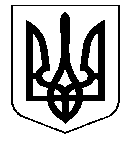 УКРАЇНАНОСІВСЬКА  МІСЬКА  РАДАНОСІВСЬКОГО  РАЙОНУ ЧЕРНІГІВСЬКОЇ  ОБЛАСТІВИКОНАВЧИЙ  КОМІТЕТР І Ш Е Н Н Я15 грудня  2017 року	м. Носівка	№   Про скасування рішення виконавчого комітету міської ради Відповідно до статті 42  Закону України «Про місцеве самоврядування в Україні»,  враховуючи кадрові зміни у виконавчому апараті Носівської міської ради та звільнення з посади головного спеціаліста  - інспектора сектору з благоустрою відділу житлово – комунального господарства Мартиненка С.В., виконавчий комітет міської ради вирішив:Скасувати рішення виконавчого комітету Носівської міської ради від             06 жовтня 2017 року № 290  «Про надання повноважень Мартиненку С.В. на складання протоколів про адміністративні правопорушення».Контроль за виконанням даного  рішення покласти на виконавчий комітет міської ради.    Міський  голова                                                            В.М. Ігнатченко